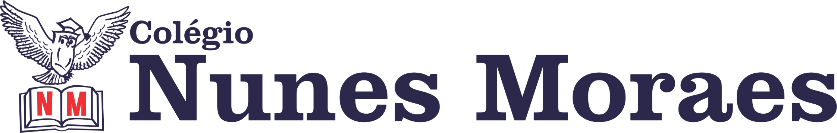 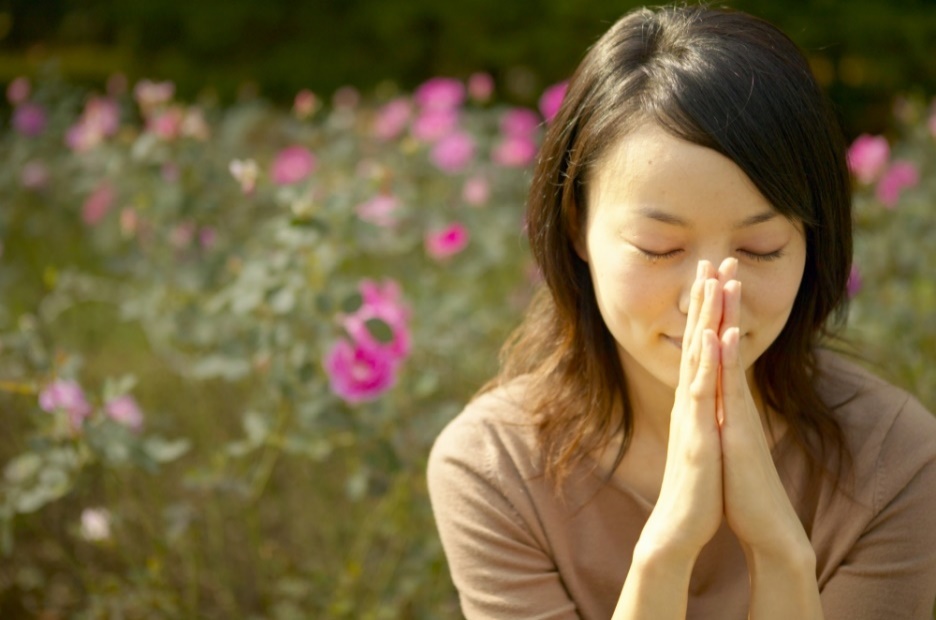 Cuidar da espiritualidade é cuidar de si.Conecte-se  com aquilo que você acredita e considera significativo, sagrado. Você pode fazer isso orando, refletindo ou apenas apreciando a natureza. Uma excelente tarde de aulas para todos. ►1ª AULA: 13h -13:55’  -  GEOMETRIA  -  PROFESSOR FRANCISCO PONTES     CAPÍTULO 10 – CIRCUNFERÊNCIA E CÍRCULO (PARTE 2)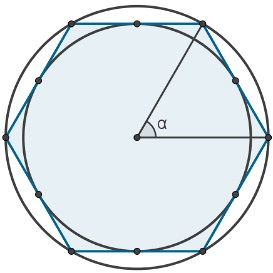 # Inscrição e circunscrição de polígonos # Resolução das questões da avaliação# Acompanhar a correção das atividades# Teoria da apostila SAS – p. 22 a 25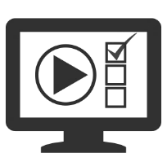 ETAPA 1 – ACESSO ao Google Meet, (https://bit.ly/acessomeet).Observação: Caso você não consiga acessar a aula pelo GoogleMeet, comunique-se com a coordenação. DEPOIS, - ASSISTA à videoaula complementar: https://bit.ly/c10geometriap2- LEIA a teoria da apostila SAS – p. 22 a 25- FIQUE atento às mensagens que seu professor enviará para o grupo de WhatsApp- REALIZE a etapa 2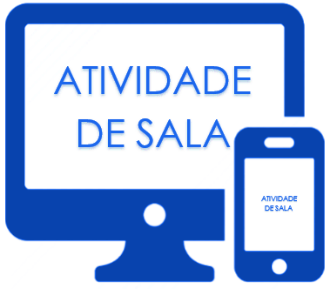 ETAPA 2 – ATIVIDADE DE SALAResolva as questões: (5 – atividades para sala) e (1, 4, 8 – atividades propostas), p. 25Tempo: 20’*Envie foto das atividades resolvidas para LUIS COORDENADOR. Escreva a matéria, seu nome e seu número em cada página.►2ª AULA: 13:55’-14:50’   - QUÍMICA 2  -  PROFESSOR RENATO DUARTE     CAPÍTULO 11 – CINÉTICA QUÍMICA 1 – CORREÇÃO ATIVIDADE PROPOSTAPasso 1 – Acessar o link do Google Meet para a aula online. Link disponibilizado no momento da aula.   Observação: Caso você não consiga acessar a aula pelo GoogleMeet, comunique-se com a coordenação e assista à videoaula no link abaixo. https://youtu.be/J1lLe02mBKMPasso 3 – Efetuar a correção dos possíveis erros da atividade.Se não conseguir acessar a aula online, confira suas respostas pelo gabarito disponível no portal SAS, anote suas dúvidas e esclareça-as com seu professor na próxima aula. ►3ª AULA: 14:50’-15:45’  - GEOMETRIA   -  PROFESSOR FRANCISCO PONTES     CAPÍTULO 11 – CILINDRO (PARTE 1)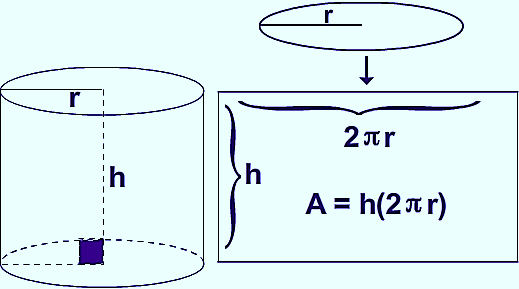 # Cilindro circular# Áreas do Cilindro Reto# Acompanhar a correção das atividades# Teoria da apostila SAS – p. 26 a 29ETAPA 1 – ACESSO ao Google Meet, (https://bit.ly/acessomeet).Caso você não consiga acessar a aula pelo GoogleMeet, comunique-se com a coordenação. DEPOIS,- ASSISTA à videoaula complementar: https://bit.ly/c11geometria- LEIA a teoria da apostila SAS – p. 26 a 29- FIQUE atento às mensagens que seu professor enviará para o grupo de WhatsApp- REALIZE a etapa 2ETAPA 2 – ATIVIDADE DE SALAResolva as questões: (1, 2 – atividades para sala)Tempo: 15’*Envie foto das atividades resolvidas para LUIS COORDENADOR. Escreva a matéria, seu nome e seu número em cada página.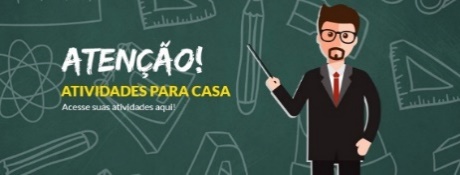 ATIVIDADE PARA CASA (Envio para o Professor)CAPÍTULO 10 (Atividades Propostas) – Questões: 2, 5, 6 e 10 – p. 25Responder até: 23/07/2020 – quinta-feira►INTERVALO: 15:45’-16:10’    ►4ª AULA:   16:10’-17:05’ – FÍSICA 1   – PROFESSOR WALTER BARROS   CAPÍTULO 15  - INTRODUÇÃO AO MOVIMENTO HARMÔNICO SIMPLES -  Parte 1 Passo 1 – Assistir à videoaula do professor Walter Barros disponível no link abaixo: https://youtu.be/nsp0XO8nqYIPasso 2 – Resolver as questões de sala que indicadas pelo professor na videoaula. *Envie foto das atividades resolvidas para LUIS COORDENADOR. Escreva a matéria, seu nome e seu número em cada página.►5ª AULA:   17:05’ – 18:00’  –  FÍSICA 2   – PROFESSOR BETOWER MORAIS CAPÍTULO 12 - CAPÍTULO 12 - MEDIDAS ELÉTRICAS  *Resolução e comentário das questões de sala e propostas ORIENTAÇÕESPasso 1 – Ao iniciar seu horário de aula dirija-se a sala do google meet, portando sua apostila. Passo 3 – Acompanhe-me. Nesse encontro irei resolver e comentar as questões 01,03, 04 e 05 das atividades de sala e as questões 02, 04 e 06  das atividades propostas das páginas 07 , 08 e 09 de sua apostila.Caso você não consiga acessar a aula pelo GoogleMeet, comunique-se com a coordenação. Estude a resolução das questões pelos slides que  o professor vai enviar para o grupo de whatsapp da sala, anote suas dúvidas e esclareça-as na próxima aula. Passo 4 – Como atividade de sala, resolva em seu caderno ( ou folha avulsa) a questão 03 e 08 das atividades propostas da página 08 e 09. *Envie foto das atividades resolvidas para LUIS COORDENADOR. Escreva a matéria, seu nome e seu número em cada página.Faça interação com seu professor através do WhatsApp durante a resolução das questões.Sugestão de gratificação pelo trabalho cumprido: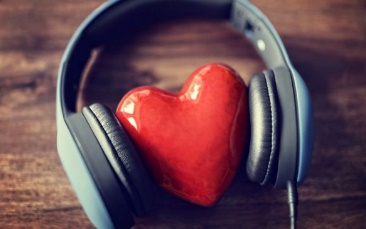 Ouvir uma música que lhe traga boas recordações.